     День матери занимает особое место в нашей стране. Это праздник, к которому никто не может остаться равнодушным. В этот день хочется сказать слова благодарности всем Матерям, которые дарят детям любовь, добро, нежность и ласку. Особо красиво и незабываемо проходят различные мероприятия, посвященные этому Дню, где дети дарят своим мамам не только добрые слова и улыбки, но множество подарков, сделанных своими руками, и специально подготовленные концертные номера.       В центре культурного развития « Верховье Дона» прошло праздничное мероприятие « Тепло сердец – для милых мам», которое началось с притчи о  маленьком принце и его Ангеле, которую сыграли Светлана Яковлева и ее сын Саша Бирюков. В этот праздничный день , мамы с восхищением наблюдали за выступлением своих детей и от души радовались  выступлениям танцевальных  коллективов : « Ритм», «Капель», «Карусель». В теплой, душевной атмосфере звучали стихи Ольги lМоскатиньевой ,о самом любимом и единственном человеке на свете – маме.  Музыкальными номерами  порадовали зрителей:  Арина Зиновьева, Людмила Москалёва, Татьяна Антипова, Алина Быстрова , Анастасия Сараула, Зара , Роман Салеян ,Виктория Пронина, Ирина Силкина, Лариса Мордочкина. Театральную миниатюру « Домашнее задание», подарили зрителям бабушка и внучка( Татьяна Антипова и Юлия Должина). Все участники в благодарность от зрителей получили несмолкаемые аплодисменты.     День матери — постепенно входит в российские дома. И это замечательно: сколько бы хороших, добрых слов мы не говорили нашим мамам, сколько бы поводов для этого ни придумали, лишними они не будут. Спасибо вам, родные! И пусть каждой из вас почаще говорят теплые слова ваши любимые дети! Пусть на их лицах светится улыбка и радостные искорки сверкают в глазах, когда вы вместе. 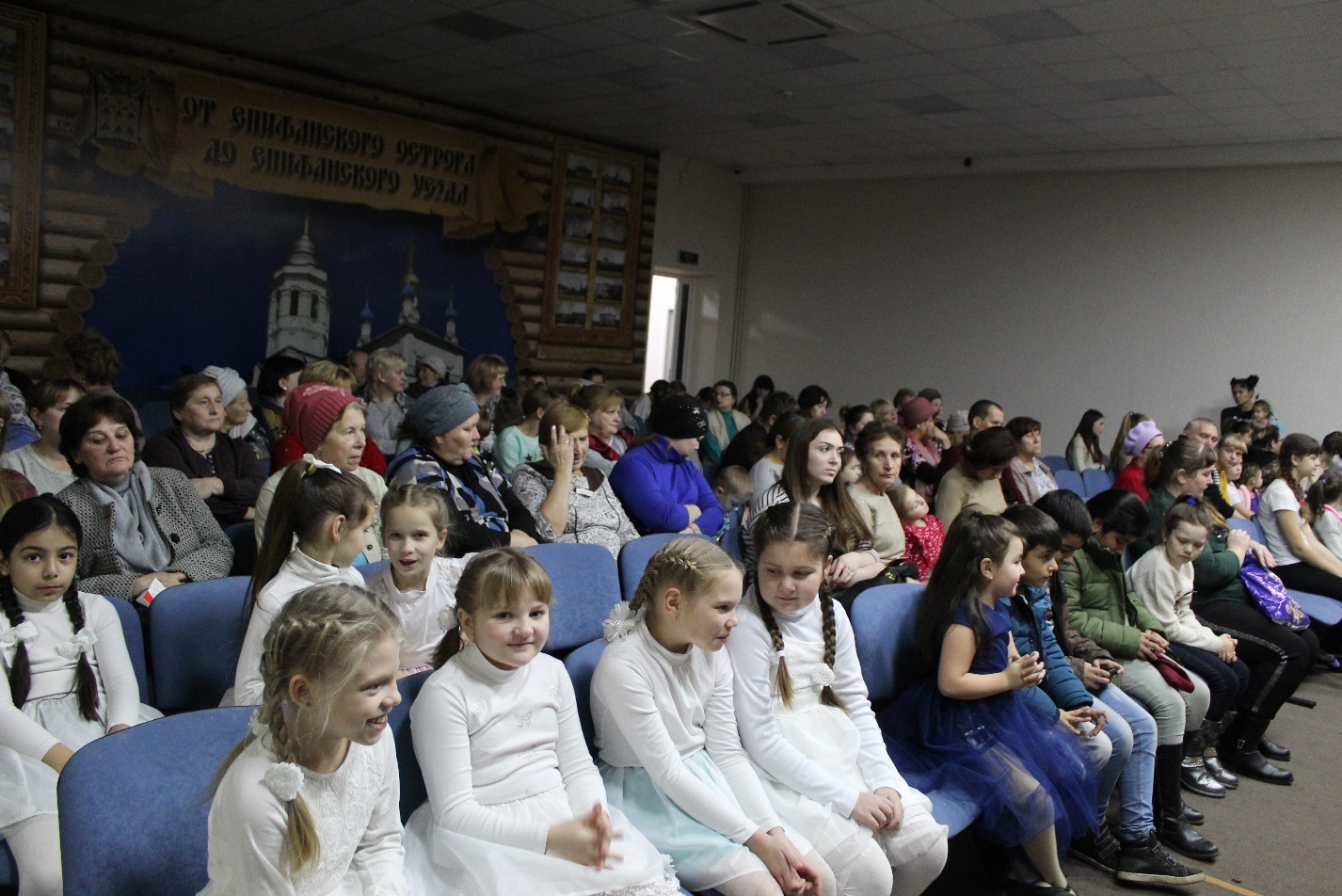 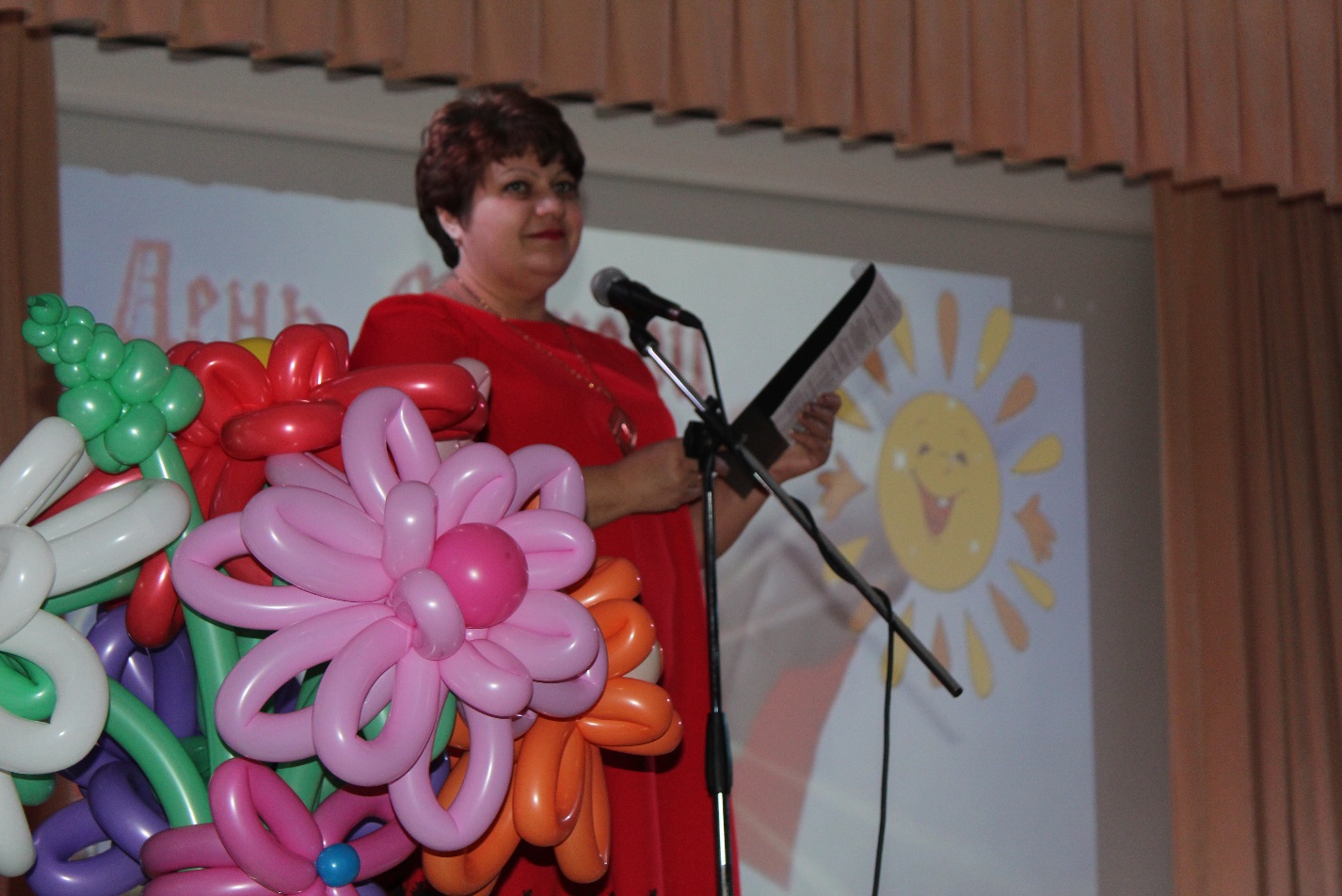 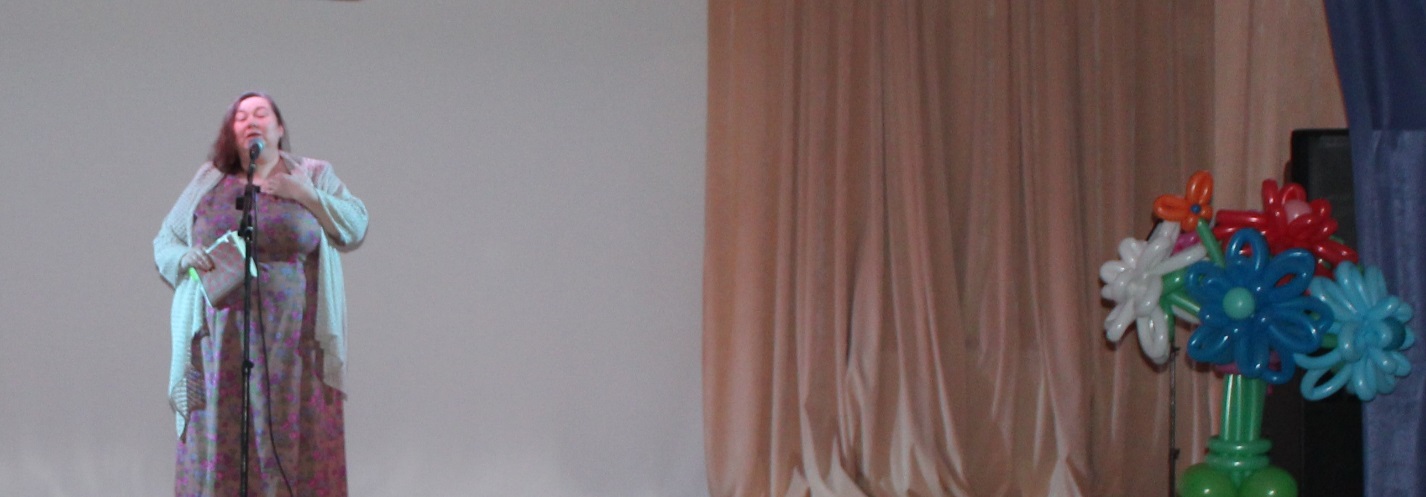 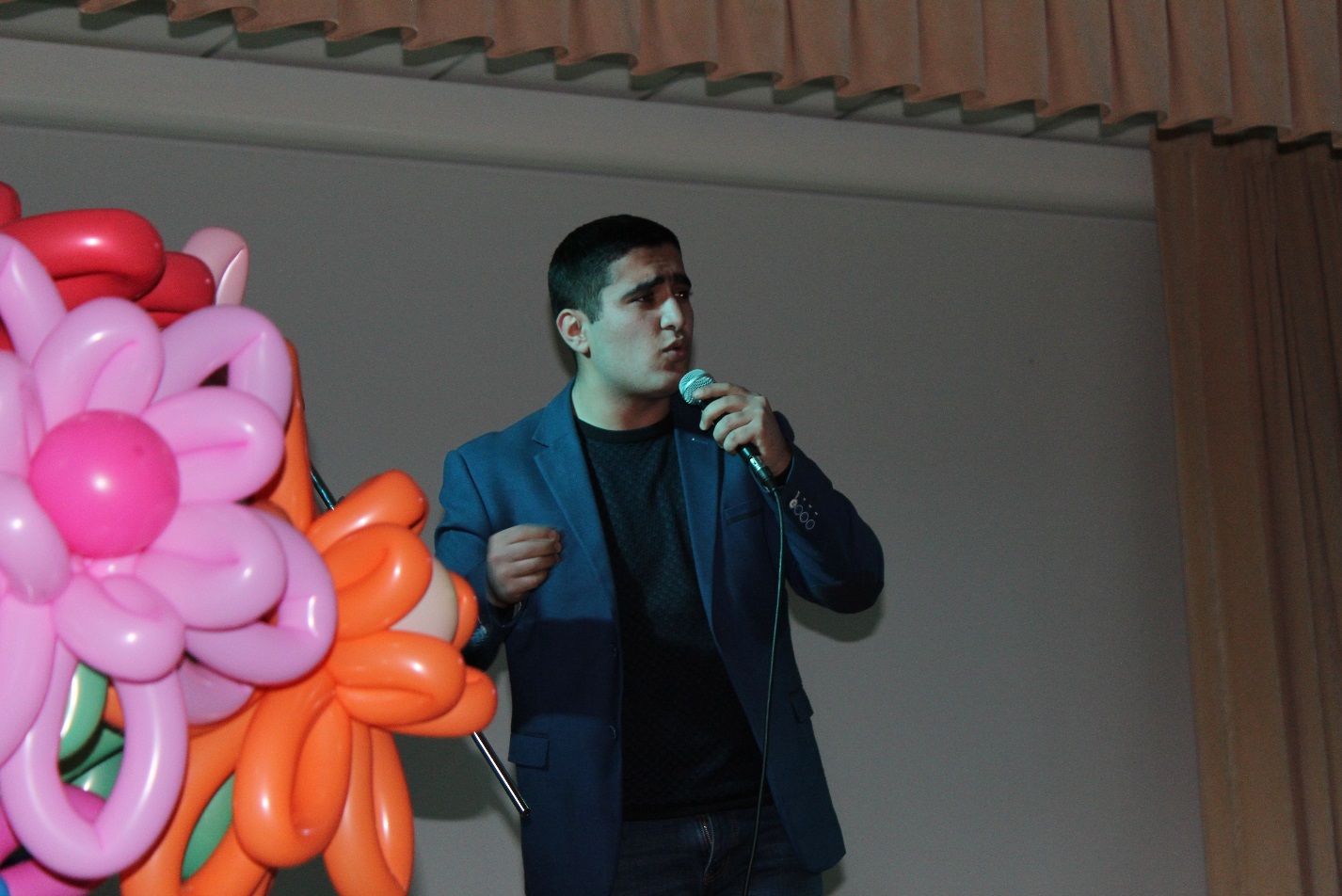 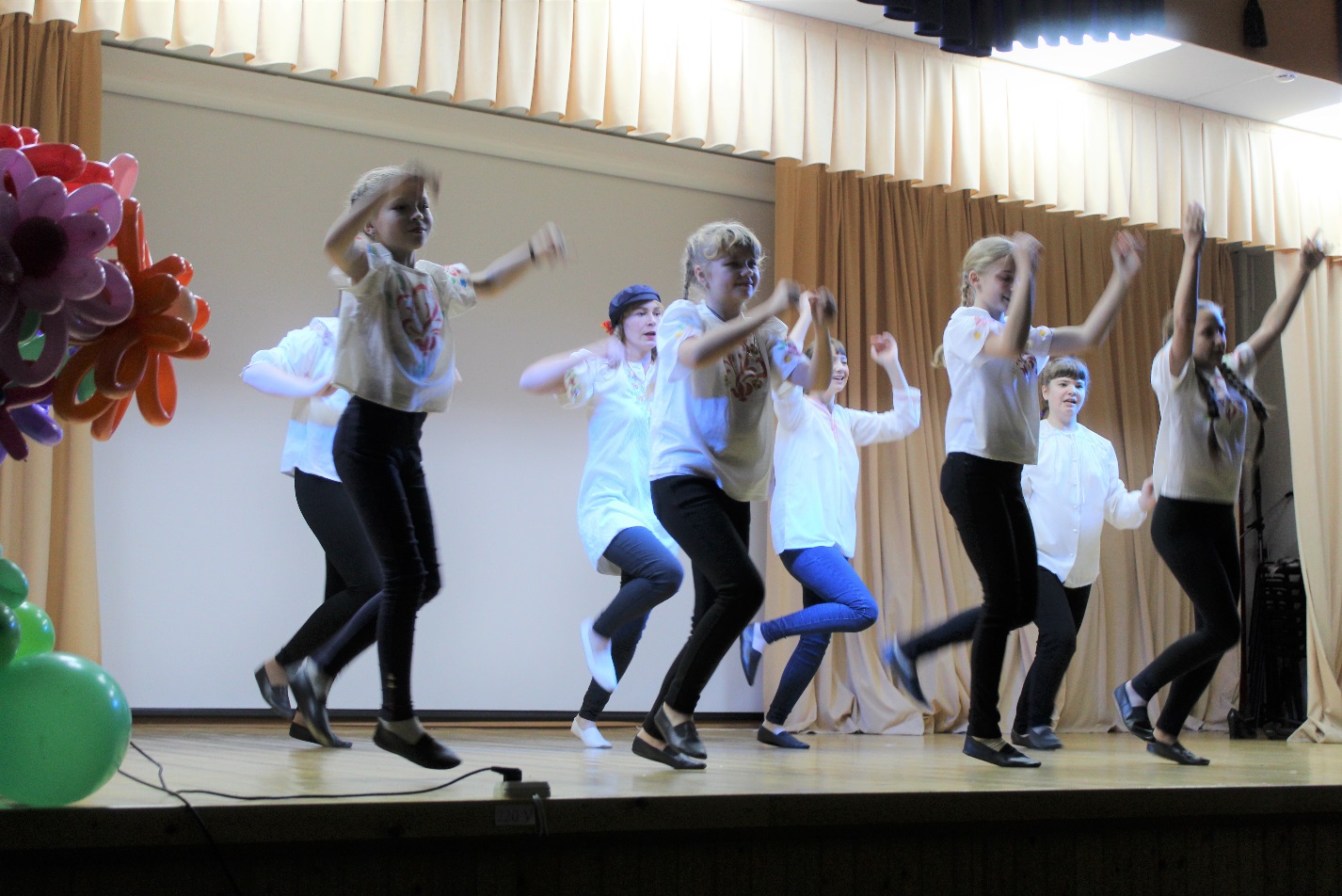 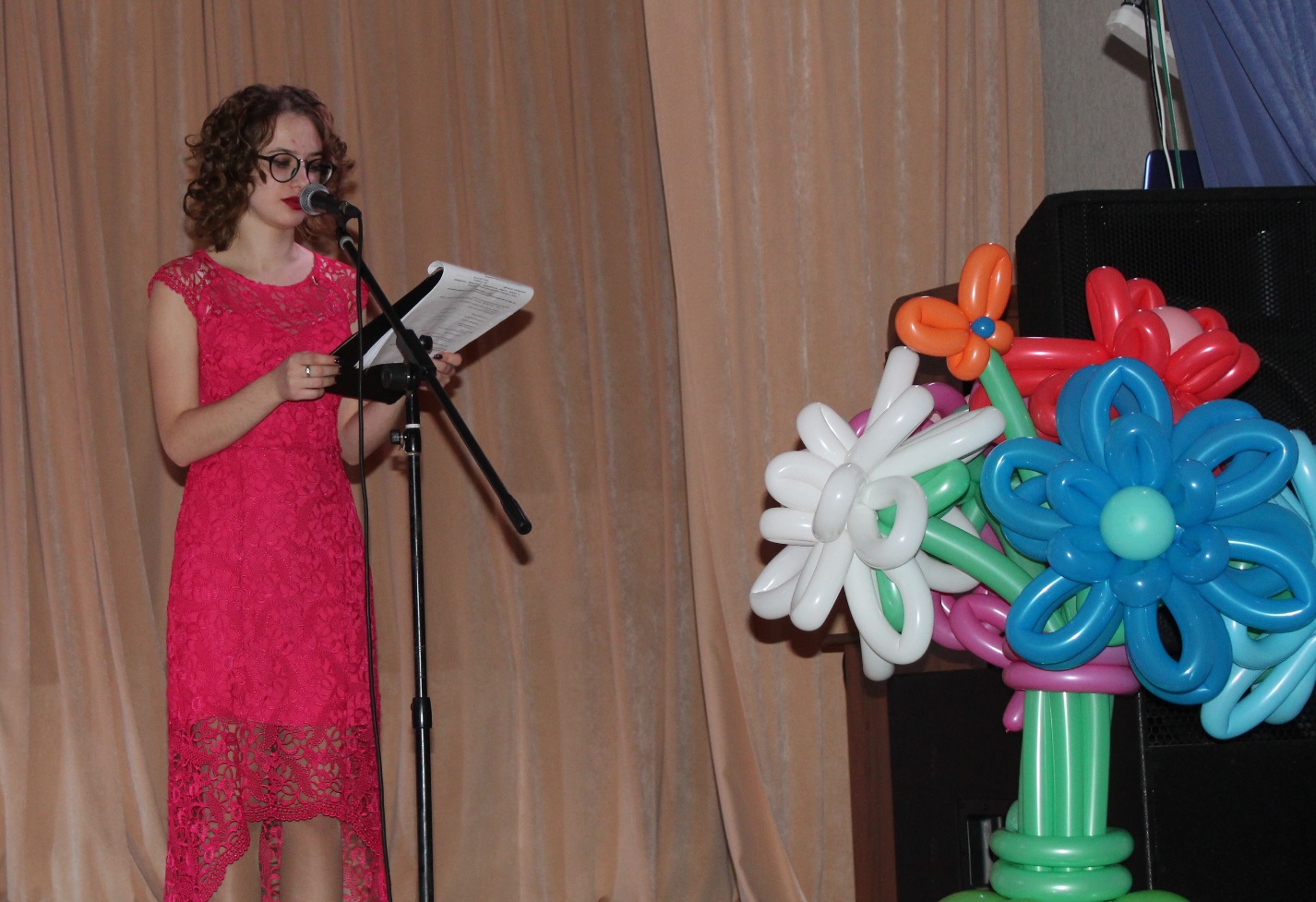 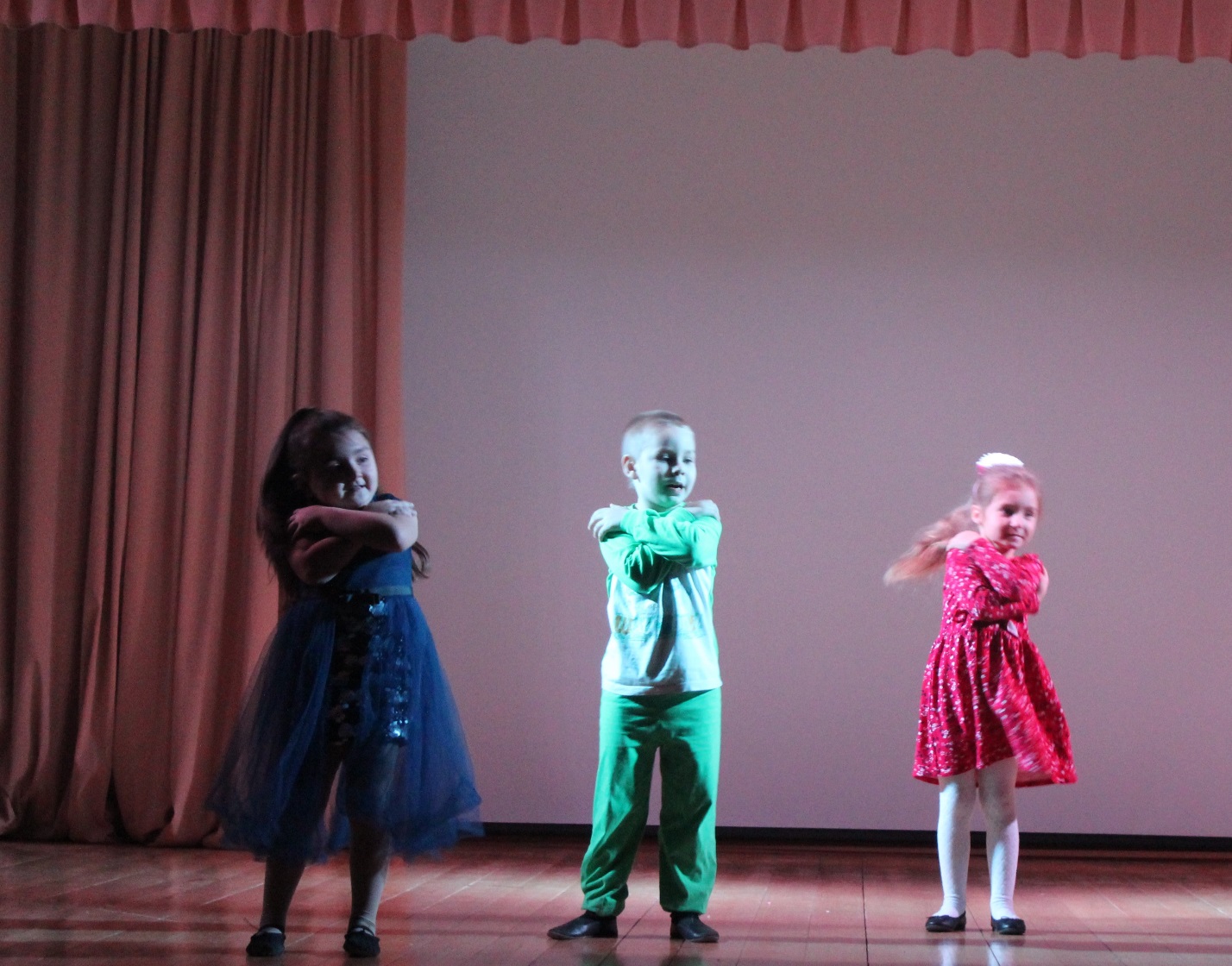 